Ihr Ansprechpartner: Dirk Rott, Leiter Marketing	25.08.2022/DROPresseinformation WP2201:   Neue Serie Web-Panel Bilder und Texte sind für die Veröffentlichung in der Fachpresse (Print und Online) freigegeben. Bitte senden Sie uns nach der Veröffentlichung ein Belegexemplar zu. Herzlichen Dank für Ihre Bemühungen im Voraus.__________________________________________________________________________Web-Panel mit Linux, Android oder AutomationBrowserPerformante Web-Panel sorgen flüssige BedienungBrillante Visualisierung per Web-Panel Die neue HTLM5 Web-Panel-Serie von Wachendorff Prozesstechnik besticht durch eine brillante Darstellung und sehr schnelle Reaktion bei der Bedienung.Durch die frontseitige Schutzklasse IP65 und die zusätzlichen Eigenschaften, wie WiFi, Bluetooth, USB, RS232 sind sie für nahezu alle industriellen Anwendungen bestens ausgestattet. Dank der Displaygrößen von 7 Zoll bis 23,8 Zoll und der unterschiedlichen Seitenverhältnisse 4:3, 16.9, 16:9, findet der Anwender für jede Applikation die optimale Bedienoberfläche für seine Maschinen und Anlagen.Die Web-Panel sind mit einem projiziert-kapazitivem Display für die Multi-Touch-Bedienung ausgestattet, sind für das reine Visualisieren aber auch ohne Touch-Funktion erhältlich. Für die Installation von eigenen APPs oder Softwarepaketen steht entweder eine Android oder eine Linux-Plattform zur Verfügung. Für eine Bedienung mit schneller Response.Um die Inbetriebnahme besonders einfach und zeitsparend zu gestalten, ist der AutomationBrowser von iniNet bereits vorinstalliert und sofort funktionsfähig. •	Sehr schnelle Reaktion dank Quadcore Cortex-A17/1,8 GHz CPU•	Performant durch 4 GB DDR3 DRAM und 32 GB eMMC•	Brillantes Display mit weitem Ablesewinkel•	Schnittstellen: WiFi, Bluetooth, USB, Seriell•	Schutzart IP65, 12 VDC bis 36 VDC•	Displaygrößen von 7” bis 23,8” •	Seitenverhältnisse 4:3, 16:9 und 16:10•	Rahmenbündiges Display•	Umfangreiches Customizing möglichMehr Informationen: www.wachendorff-prozesstechnik.de/webpanelBildmaterial (Wachendorff Prozesstechnik): 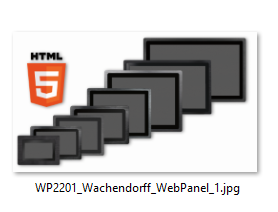 